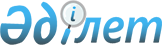 О внесении дополнений и изменений в постановление Правления Агентства Республики Казахстан по регулированию и надзору финансового рынка и финансовых организаций от 25 января 2008 года № 7 "Об утверждении Правил выдачи, отказа в выдаче и отзыва согласия на приобретение статуса крупного участника банка, банковского холдинга, крупного участника страховой (перестраховочной) организации, крупного участника открытого накопительного пенсионного фонда"
					
			Утративший силу
			
			
		
					Постановление Правления Агентства Республики Казахстан по регулированию и надзору финансового рынка и финансовых организаций от 29 ноября 2010 года № 172. Зарегистрировано в Министерстве юстиции Республики Казахстан 5 января 2011 года № 6720. Утратило силу постановлением Правления Национального Банка Республики Казахстан от 24 февраля 2012 года № 67

      Сноска. Утратило силу постановлением Правления Национального Банка РК от 24.02.2012 № 67 (вводится в действие по истечении десяти календарных дней после дня его первого официального опубликования).      В целях совершенствования нормативных правовых актов Правление Агентства Республики Казахстан по регулированию и надзору финансового рынка и финансовых организаций (далее - Агентство) ПОСТАНОВЛЯЕТ:



      1. Внести в постановление Правления Агентства от 25 января 2008 года № 7 "Об утверждении Правил выдачи, отказа в выдаче и отзыва согласия на приобретение статуса крупного участника банка, банковского холдинга, крупного участника страховой (перестраховочной) организации, крупного участника открытого накопительного пенсионного фонда" (зарегистрированное в Реестре государственной регистрации нормативных правовых актов под № 5165) следующие дополнения и изменения:



      наименование и пункт 1 постановления после слов "страховой (перестраховочной) организации," дополнить словами "страхового холдинга,";



      в Правилах выдачи, отказа в выдаче и отзыва согласия на приобретение статуса крупного участника банка, банковского холдинга, крупного участника страховой (перестраховочной) организации, крупного участника открытого накопительного пенсионного фонда, утвержденных указанным постановлением:



      наименование после слов "страховой (перестраховочной) организации," дополнить словами "страхового холдинга,";



      в преамбуле:



      после слов "страховой (перестраховочной) организации," дополнить словами "страхового холдинга,";



      слова "или банковский холдинг" заменить словами ", банковский холдинг и (или) страховой холдинг";



      в пункте 1:



      после слов "банковского холдинга" дополнить словами ", страхового холдинга";



      после слов "банковским холдингом," дополнить словами "страховым холдингом,";



      часть вторую пункта 2 после слов "крупным участником страховой (перестраховочной) организации" дополнить словами "или страховым холдингом";



      в наименовании главы 2 слова "или статуса банковского холдинга" заменить словами ", банковского холдинга и (или) страхового холдинга";



      в пункте 3:



      в абзаце первом части первой, части второй слова "или банковского холдинга" заменить словами ", банковского холдинга и (или) страхового холдинга";



      в части третьей слова "или банковским холдингом," заменить словами ", банковским и (или) страховым холдингом,";



      в пункте 4:



      в части первой цифры и слова "7-1 статьи 26" заменить цифрами и словами "7-1, 8-1 статьи 26";



      в части второй слова "или банковского холдинга" заменить словами ", банковского и (или) страхового холдинга";



      в части четвертой пункта 5 слова "банковским холдингом," заменить словами "банковским холдингом и (или) страховым холдингом,";



      в частях первой и второй пункта 7 слова "или банковского холдинга" заменить словами ", банковского и (или) страхового холдинга,";



      в пункте 8:



      в абзаце первом слова "или банковского холдинга" заменить словами ", банковского холдинга и (или) страхового холдинга";



      в подпункте 4) слова "или банковским холдингом" заменить словами ", банковским холдингом и (или) страховым холдингом";



      в абзаце первом пунктов 9, 10, 11 слова "или банковского холдинга" заменить словами ", банковского холдинга и (или) страхового холдинга";



      в пункте 12:



      в первом предложении слова "истечения одного года и (или) изменения содержания данных документов и (или) изменения сведений о заявителе со дня последнего их представления" заменить словами "изменения содержания данных документов либо истечения срока их действия".



      дополнить предложением вторым следующего содержания:

      "При этом в уполномоченный орган представляются только те документы, в которые внесены изменения или срок действия которых истек.";



      во втором предложении слова "или банковского холдинга" заменить словами ", банковского холдинга и (или) страхового холдинга";



      в пункте 13:



      в части первой:



      в подпункте 1):



      слова "(банковским холдингом)" исключить;



      после слов "акций финансовой организации)" дополнить словами ", банковским и (или) страховым холдингом";



      в подпункте 2) слова "банковским холдингом" заменить словами ", банковским и (или) страховым холдингом";



      в подпункте 3):



      слова "(банковским холдингом)" исключить;



      после слов "акций финансовой организации)" дополнить словами ", банковским и (или) страховым холдингом";



      в части третьей:



      после слов "банковского холдинга" дополнить словами "и (или) страхового холдинга,";



      после слов "банковским холдингом" дополнить словами "и (или) страховым холдингом";



      в частях шестой, седьмой слова "(банковского холдинга)" заменить словами ", банковского холдинга и (или) страхового холдинга";



      в пунктах 14, 16, 17 слова "или банковского холдинга" заменить словами ", банковского холдинга и (или) страхового холдинга";



      в пункте 18:



      в части первой слова "или банковского холдинга" заменить словами ", банковского холдинга и (или) страхового холдинга";



      в части второй слова "или банковского холдинга" заменить словами ", банковского холдинга и (или) страхового холдинга";



      в пункте 19:



      в части первой слова "или банковского холдинга" заменить словами ", банковского холдинга и (или) страхового холдинга";



      в части второй слова "или банковского холдинга" заменить словами ", банковского холдинга и (или) страхового холдинга";



      в пункте 20:



      после слов "банковского холдинга" дополнить словами "и (или) страхового холдинга";



      после слов "крупного участника банка" дополнить словами "и (или) страховой (перестраховочной) организации";



      в пункте 21 слова "или банковского холдинга" заменить словами ", банковского холдинга или страхового холдинга";



      в наименовании главы 3 слова "или статусе банковского холдинга" заменить словами ", банковского холдинга и (или) страхового холдинга";



      в пункте 22:



      в части первой слова "или банковского холдинга" заменить словами ", банковского холдинга и (или) страхового холдинга";



      в части второй слова "или банковского холдинга" заменить словами ", банковского холдинга и (или) страхового холдинга";



      в пункте 23 слова "или банковским холдингам" заменить словами ", банковским холдингам и (или) страховым холдингам";



      в приложениях 1, 2:



      в правом верхнем углу после слов "страховой (перестраховочной) организации," дополнить словами "страхового холдинга,".



      2. Настоящее постановление вводится в действие по истечении четырнадцати календарных дней со дня его государственной регистрации в Министерстве юстиции Республики Казахстан.



      3. Департаменту надзора за субъектами страхового рынка и другими финансовыми организациями (Каракулова Д.Ш):



      1) совместно с Юридическим департаментом (Сарсенова Н.В.) принять меры к государственной регистрации в Министерстве юстиции Республики Казахстане настоящего постановления;



      2) в десятидневный срок со дня государственной регистрации в Министерстве юстиции Республики Казахстан настоящего постановления довести его до сведения заинтересованных подразделений Агентства, Объединений юридических лиц "Ассоциация финансистов Казахстана", "Национальной экономической палаты Казахстана "Союз "Атамекен".



      4. Службе Председателя Агентства (Кенже А.А.) принять меры по опубликованию настоящего постановления в средствах массовой информации Республики Казахстан.



      5. Контроль за исполнением настоящего постановления возложить на заместителя Председателя Агентства Алдамберген А.У.      Председатель                               Е. Бахмутова
					© 2012. РГП на ПХВ «Институт законодательства и правовой информации Республики Казахстан» Министерства юстиции Республики Казахстан
				